Հ Ա Շ Վ Ե Տ Վ ՈՒ Թ Յ ՈՒ Ն ԳՈՐԾՈՒՂՄԱՆ ԾԱԽՍԵՐԻ ՎԵՐՋՆԱՀԱՇՎԱՐԿԻ ՄԱՍԻՆՀՀ ֆինանսների նախարարություն ՀՀ ֆինանսների նախարարության գլխավոր քարտուղարի թիվ 1616-Ա հրամանՏաթևիկ Աշչյան, ՀՀ ֆինանսների նախարարության միջազգային համագործակցության վարչության Եվրասիական տնտեսական միության և Եվրասիական տնտեսական միության անդամ-պետությունների հետ համագործակցության բաժնի ավագ մասնագետՔ. Մոսկվա2023 թվականի նոյեմբերի 6-ից մինչև նոյեմբերի 10-ը ներառյալ Գործուղման ծախսերի ֆինանսավորման աղբյուրը՝ հրավիրող կողմի միջոցների հաշվին հատուցվող ծախսերը	Գիշերավարձ, ճանապարհածախսպետական բյուջեի միջոցների հաշվին հատուցվող ծախսերը(ՀՀ կառավարության 2005 թվականի դեկտեմբերի 29-ի N 2335-Ն որոշմանը  համապատասխան)(ընդգծել ծախսերի փոխհատուցման տարբերակը)ա. փաստացի կատարված ծախսերը հիմնավորող փաստաթղթերի հիման վրա` դրանցով սահմանված չափով, բայց ոչ ավելի, քան ցանկով նախատեսված չափերը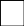 բ. գործուղման անհատական իրավական ակտով տվյալ գործուղման փաստացի կատարված ծախսերի հատուցման պահանջի համաձայն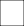                                                      1USD=402.39Ծախսի տեսակըԾախսի տեսակըՏաթևիկ ԱշչյանԱնուն, ազգանուն2Անուն, ազգանուն3Անուն, ազգանուն…Ընդամենը(հազ. դրամ)Ճանապար- հածախսԱվիածառայության տեսակը(էկոնոմ դաս,բիզնես դաս)Ճանապար- հածախսԱվիատոմսի  արժեքը(դրամ)Գիշերա- վարձՎճարը 1 օրվա համար(արտարժույթով)Գիշերա- վարձՎճարը 1 օրվա համար(դրամ)Գիշերա- վարձՕրերի քանակըԳիշերա- վարձԸնդամենը(դրամ)ՕրապահիկՎճարը 1 օրվա համար(արտարժույթով  USD)86ՕրապահիկՎճարը 1 օրվա համար(դրամ)34605.54ՕրապահիկՕրերի քանակը          5ՕրապահիկԸնդամենը(դրամ)     173.028Այլ ծախսերՀակահամաճա- րակային նմուշառումներիվճարԱյլ ծախսերՄուտքիարտոնագրի վճարԱյլ ծախսերԱյլ ծախսեր (նկարագրել)Ընդամենը ծախսեր(հազ. դրամ)Ընդամենը ծախսեր(հազ. դրամ)173.028